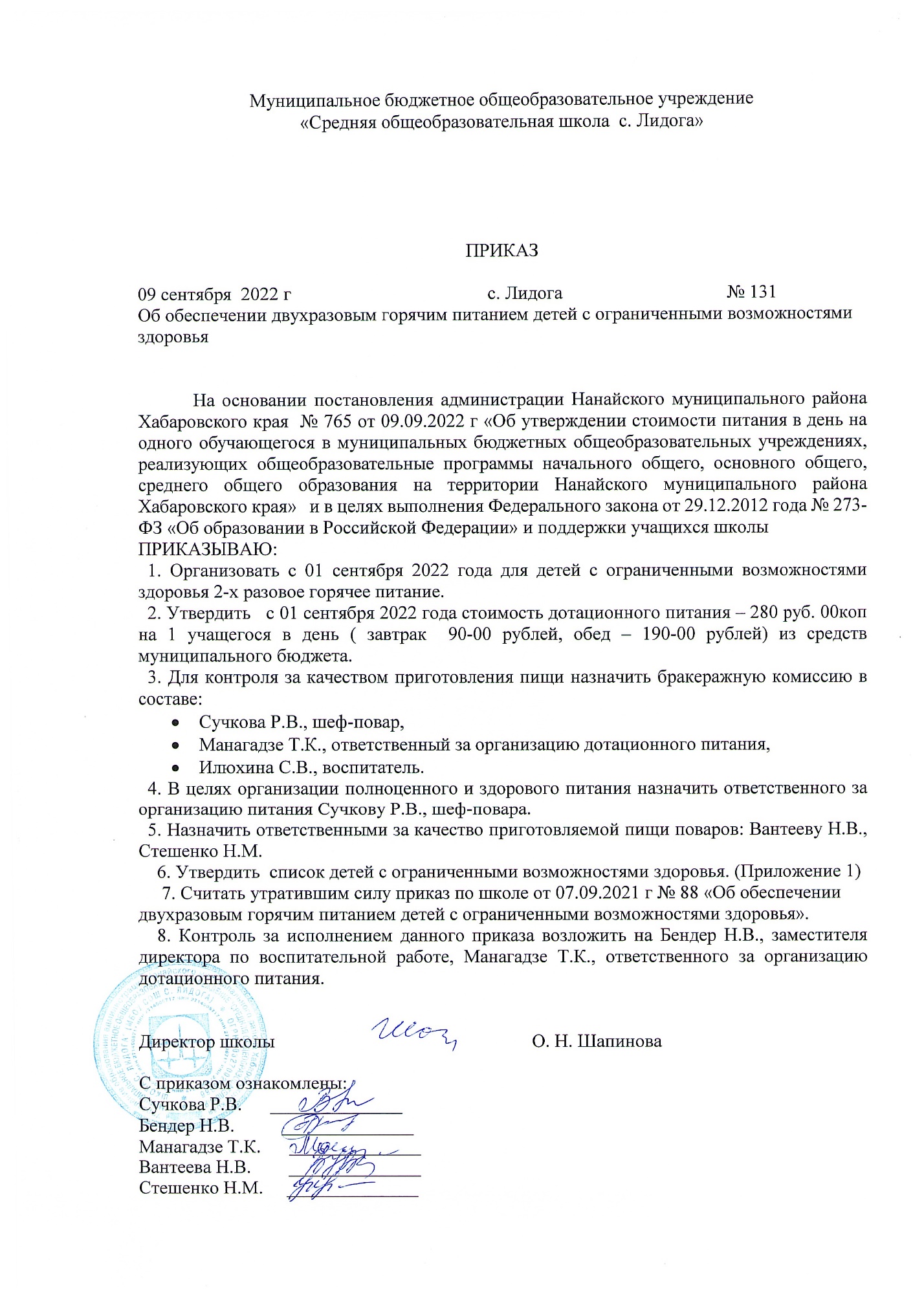 Приложение 1 к пр. от 09.09.2022 г № 131Список учащихся с ОВЗ  МБОУ СОШ с. Лидога на дотационное питание с 01.09.2021года№ п/пФИОКлассКатегория № п/пФИОКлассКатегория 1Чернышов Денис9м/о, ОВЗ18Линникова Алиса3ОВЗ, м/д2Ходжер Виктория7 м/о, ОВЗ19Брюшина Софья9м/о, ОВЗ3Возняк Анастасия1ам/о, ОВЗ20Мельникова Ира9м/о, ОВЗ4Евтухова Анастасия1бОВЗ, м/о21Зуенко Полина9м/о, ОВЗ5Трифонова Алина4м/о, ОВЗ22Киле Артём5м/д, ОВЗ6Латыпов Александр3м/о, ОВЗ23Орехво Демид5ОВЗ, м/о7Киле Павел8ОВЗ, м/о24Судаков Артём7ОВЗ, м/д8Киле Ренат8 м/о, ОВЗ25Бельды Екатерина7м/д, ОВЗ9Оненко Дмитрий8м/д, ОВЗ26Николаева Екатерина6м/д, ОВЗ10Киля Максим6м/д, ОВЗ27Григорьев Савелий2ОВЗ11Филиппов Роман6ОВЗ, м/о28Симаков Игорь2м/д, ОВЗ12Зуенко Максим7ОВЗ, м/д29Стешенко Артём 2м/д, ОВЗ13Ходжер Владислав7м/д, ОВЗ30Ходжер Владислав 2м/д, ОВЗ14Каюкова Анастасия7м/о, ОВЗ31Донской Дмитрий 2м/д, ОВЗ15Копылов Степан 1бОВЗ, м/о32Якоби Светлана 2м/д, ОВЗ16Шипунов Иван 1бм/д, ОВЗ33Луканин Станислав3м/д, ОВЗ17Киля Евгения 3м/д, ОВЗ34Боев Никита7ОВЗ